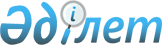 О признании утратившим силу постановления Правительства Республики Казахстан от 3 декабря 2007 года № 1165Постановление Правительства Республики Казахстан от 20 апреля 2009 года № 557



      Правительство Республики Казахстан 

ПОСТАНОВЛЯЕТ

:





      1. Признать утратившим силу 
 постановление 
 Правительства Республики Казахстан от 3 декабря 2007 года № 1165 "Об утверждении номенклатуры товаров (работ, услуг), цены на которые регулируются государством" (САПП Республики Казахстан, 2007 г., № 46, ст. 539).





      2. Настоящее постановление вводится в действие со дня подписания и подлежит официальному опубликованию.

      

Премьер-Министр




      Республики Казахстан                       К. Масимов


					© 2012. РГП на ПХВ «Институт законодательства и правовой информации Республики Казахстан» Министерства юстиции Республики Казахстан
				